Huisartsenpraktijk Boer Balink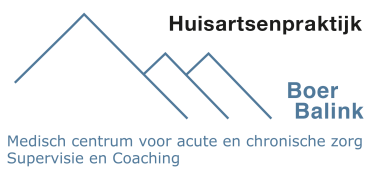 		Gasthuisstraat 93		7101 DT  Winterswijk		Tel. 0543 – 520205PatiëntgegevensMachtigingTijdens het inleveren van het ingevulde inschrijfformulier dient u zich te legitimeren.AchternaamMeisjesnaamVoorlettersRoepnaamGeboortedatum (DD/MM/JJJJ)                                                       Geslacht              M  V  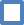                                                        Geslacht              M  V  Adres, postcode en plaatsnaamTelefoon- en/of mobielnummerE-mailSoort woonverbandAlleenstaand/Gezin/Samenwonend  (Met wie? S.v.p. naam+geboortedatum)……………………………Alleenstaand/Gezin/Samenwonend  (Met wie? S.v.p. naam+geboortedatum)……………………………ZorgverzekeringZorgverzekeringZorgverzekeringZorgverzekeraarVerzekerdennummerBSN-nummerVorige huisarts + plaatsnaamNieuwe huisarts + apotheekInschrijven vanafMedische informatieMedische informatieBekende allergieënKreeg u bij de vorige huisarts een oproep voor de griepprik?Ja / NeeHet LSP (Landelijk Schakelpunt) zorgt voor een snelle en betrouwbare elektronische uitwisseling van medische gegevens. Zorgverleners, zoals een huisarts of apotheek, kunnen hun computer-systeem aansluiten op het netwerk van het LSP.Het LSP (Landelijk Schakelpunt) zorgt voor een snelle en betrouwbare elektronische uitwisseling van medische gegevens. Zorgverleners, zoals een huisarts of apotheek, kunnen hun computer-systeem aansluiten op het netwerk van het LSP.       JA, ik geef wel toestemming aan boven-   staande zorgverlener om mijn gegevens beschikbaar te stellen via het LSP. Ik heb alle informatie gelezen in de folder ‘Uw medische gegevens beschikbaar via het Landelijk Schakelpunt (LSP)’.     NEE, ik geef geen toestemming aan boven- staande zorgverlener om mijn gegevens beschikbaar te stellen via het LSP. Ik heb alle informatie gelezen in de folter ‘Uw medische gegevens beschikbaar via het Landelijk Schakelpunt (LSP)’.Hierbij machtig ik Huisartsenpraktijk Boer Balink om mijn medisch dossier op te vragen bij mijn vorige huisarts.HandtekeningDatum: